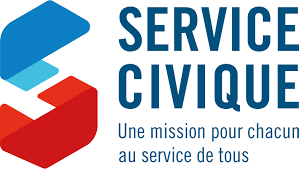 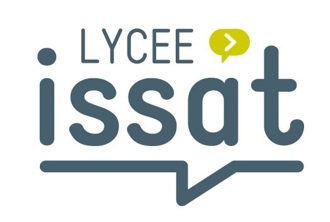 Appel à candidatures :Mission de Service Civique Lycée ISSAT, Redon - Bretagne - FranceAppel à candidatures :Mission de Service Civique Lycée ISSAT, Redon - Bretagne - France